LCDA SPRING 2013 CONFERENCE REGISTRATIONThe Past, Present, and Future Legacy of Career Development Monday, April 15, 20138:30 AM - 4:00 PMMockler Beverage11811 Reiger Road Baton Rouge, LA 70809_____________________________________________________________________________Please PRINT clearlyName:      _________________________________________________________Address:  _________________________________________________________City:        ______________________________________State: _____ Zip: ________Phone:   _________________________  e-mail: ____________________________Primary Division:  LCDA ___     LCCA ___    LSCA ___    Other ________Other Professional Affiliation (specify)  _________________________________________Current Graduate Student?  _____  University _____________________________________5 CEU’s are available to attendees.  Check if interested in CEU’s:  ____________________________________________________________________________________________Advanced registration deadline: Postmarked by:  Monday, March 25th, 2013  Registration fee: $60 if mailed in advance, or $30 for current graduate students with proof of enrollment, or $65 on-site. Continental breakfast and lunch includedThis event is co-sponsored by the Louisiana CounselingAssociation, an NBCC Approved Continuing Education Provider.PLEASE MAKE CHECK PAYABLE TO LCDA.SEND REGISTRATION FEE and REGISTRATION FORM TO:Laura Fazio-Griffith18220 Green Lakes CourtBaton Rouge, Louisiana 70810   E-mail:  Laura.Fazio-griffith@selu.edu We are partnering with Dress for Success for this year’s service project.Please bring donations of nearly-new, current style women’s professional business attire.Small optional monetary donations, in lieu of clothing, will also be gratefully accepted.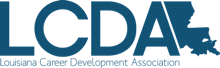 	www.lacareerdevelopment.orgLCDA 2013 Spring ConferenceThe Past, Present, and Future Legacy of Career Development This event is co-sponsored by the Louisiana CounselingAssociation, an NBCC Approved Continuing Education Provider.DATE AND TIMEMonday, April 15, 20138:30 AM - 4:00 PMLOCATIONMockler Beverage11811 Reiger Road Baton Rouge, LA 70809CONFERENCE FEE (Includes Continental breakfast and lunch)$60 in advance ($65 at the door) $30 for current graduate studentsREGISTRATION INFORMATIONTo register: www.lacareerdevelopment.orgRegistration deadline: Monday, March 25, 2013CONFERENCE SESSIONSTransitioning Junior and Senior High School Students to College and Career ReadinessKellie Camelford, MS, LPC, NCC, Catherine McDermott, MS, LPC, NCCUsing Linkedin for Career Development.Ron Rouillier, M.S.Marketing, M.App.Stat.Building Your Legacy of Fairness:  The Utilization of Fables in Enhancing Your Judgment HeuristicsJan Case, Ph.D., CRC, LRC, Dustin Reed and Susan AnallaJames Marcia’s Identity Development Statuses:  Implications for Louisiana Career CounselorsDwayne JacobsWe are partnering again with Dress for Success for our service project.  Please bring donations of nearly-new, stylish women’s professional business attire.  Small optional monetary donations will also be gratefully accepted.	www.lacareerdevelopment.orgLCDA Annual Spring ConferenceThe Past, Present, and Future Legacy of Career Development Monday, April 15, 20138:30 AM - 4:00 PMMockler Beverage11811 Reiger Road Baton Rouge, LA 708098:30-8:55 	Registration and continental breakfast8:55-9:00	Welcome		Michelle Waguespack, LCDA PresidentLaura Fazio-Griffith, LCDA President-Elect9:00-10:15  	Transitioning Junior and Senior High School Students to College and Career Readiness	Kellie Camelford, MS, LPC, NCC, Catherine McDermott, MS, LPC, NCC10:15-10:30 	BREAK10:30-11:45	Using Linkedin forCareer Development.  	Ron Rouillier, M.S.Marketing, M.App.Stat.11:45- 12:00	SELECT YOUR LUNCH!12:00-1:00	Lunch and Networking time1:00 -2:15	Building Your Legacy of Fairness:  The Utilization of Fables in Enhancing Your Judgment Heuristics		Jan Case, Ph.D., CRC, LRC, Dustin Reed, and Susan Analla2:15 -2:30	BREAK2:30 -3:45	James Marcia’s Identity Development Statuses:  Implications for Louisiana Career Counselors	Dwayne Jacobs3:45-4:00            Evaluations and CEU Certificates                     																			       	www.lacareerdevelopment.org